Förslag på områden och aktiviteter till övergripande nivåUtifrån diskussioner föreslås följande områden och aktiviteter till övergripande nivå. Hållbar utvecklingFörslag på aktivitet och ansvariga.XxXxRelevansFörslag på aktivitet och ansvariga.XxXxAttraktivitetFörslag på aktivitet och ansvariga.XxXxKvalitetFörslag på aktivitet och ansvariga.XxXx Ev. annat områdeFörslag på aktivitet och ansvariga.XxXx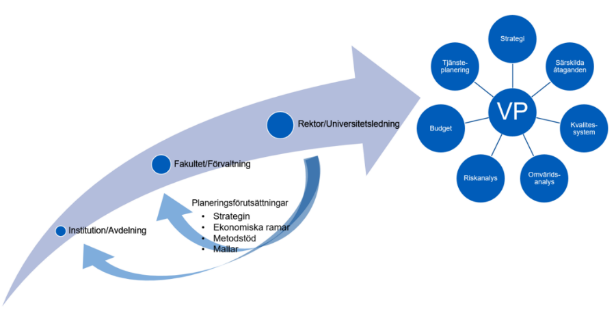 